 Nicht vergessen! Möglichkeiten für Jedermann Gehirntraining durch Bewegung Ein Vortrag inkl. Praxisübungen mit Frau DickIm Gemeindesaal Bruchmühlbach-Miesau  Anmeldungen bei Frau Sehi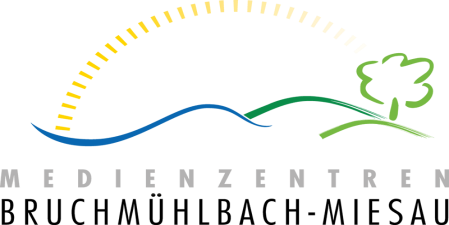 Tel.: 06372 / 922 0204E-Mail: katharina.sehi@vgbm.de 